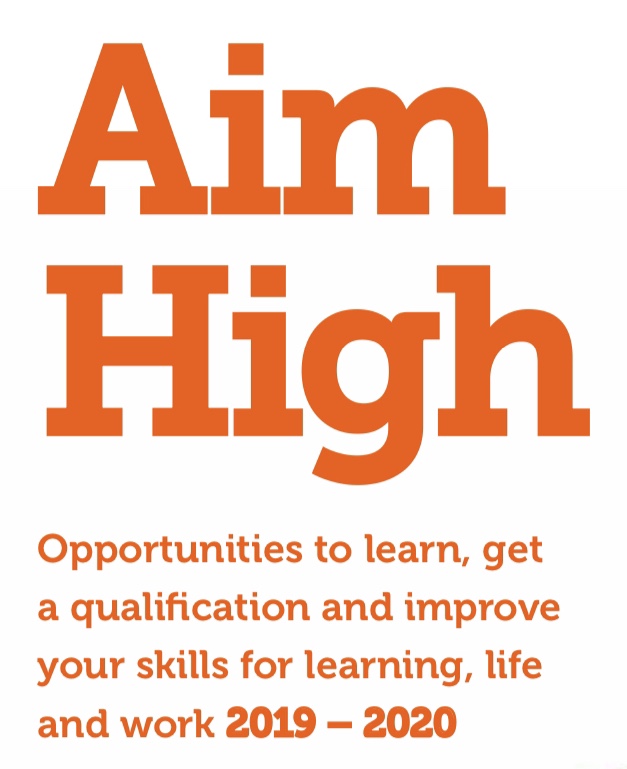 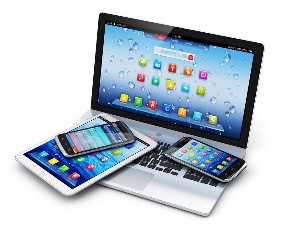 These courses are designed so that you can work at your own pace and focus on the skills you want to develop. These may include using a range of computer programmes, email, online safety, social media, online banking, and online shopping.  We can help to identify programmes and apps that are useful.  Wednesdays starting 25 September 2019 @ Dalkeith Library, White Hart Street, Dalkeith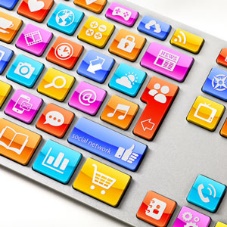 11.15am-12.45pmThursdays starting 26 September 2019 @ Croft Street, Dalkeith9.30am-11.30am 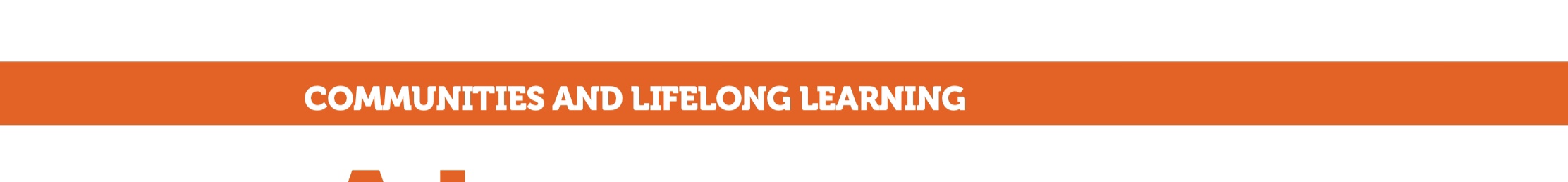 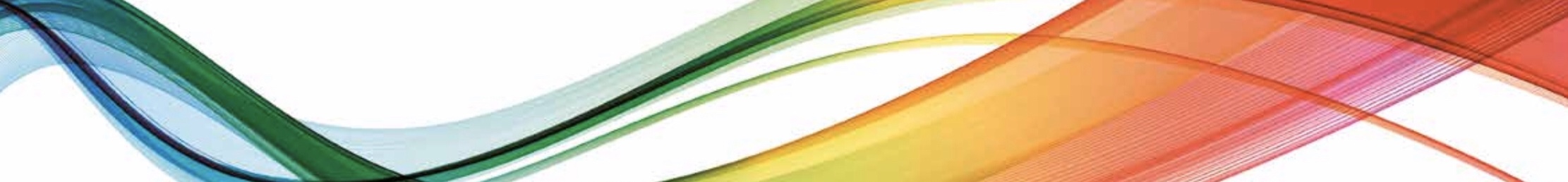 